Проект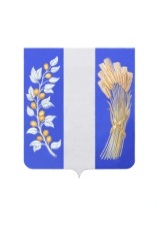 АДМИНИСТРАЦИЯ МУНИЦИПАЛЬНОГО ОБРАЗОВАНИЯ «БИЧУРСКИЙ РАЙОН» РЕСПУБЛИКИ БУРЯТИЯБУРЯАД УЛАСАЙ «БЭШҮҮРЭЙ АЙМАГ» ГЭҺЭН НЮТАГАЙ ЗАСАГАЙ БАЙГУУЛАМЖЫН ЗАХИРГААНПОСТАНОВЛЕНИЕ«___» декабря 2023 года                                                                                              № ____с. БичураО Совете по улучшению инвестиционного климата в Бичурском муниципальном районе Республики БурятияВ целях обеспечения благоприятного инвестиционного климата в Бичурском муниципальном районе Республики Бурятия Администрация МО «Бичурский район» РБ постановляет:Образовать Совет по улучшению инвестиционного климата в Бичурском муниципальном районе Республики Бурятия.Утвердить: Положение о Совете по улучшению инвестиционного климата в Бичурском муниципальном районе Республики Бурятия согласно приложению № 1 к настоящему постановлению.2.2. Состав Совета по улучшению инвестиционного климата в Бичурском муниципальном районе Республики Бурятия согласно приложению № 2 к настоящему постановлению.3. Признать утратившим силу постановление Администрации МО «Бичурский район» РБ от 10.09.2014 № 652 «Об образовании Совета по улучшению инвестиционного климата в муниципальном образовании «Бичурский район» (в ред. от 27.08.2015 № 404). 4. Опубликовать настоящее постановление в районной газете «Бичурский хлебороб», обнародовать на информационных стендах Администрации 
МО «Бичурский район» Республики Бурятия и разместить на официальном сайте МО «Бичурский район» в сети Интернет.5. Настоящее постановление вступает в силу со дня его официального опубликования. 6. Контроль за исполнением настоящего постановления оставляю за собой.Врио Главы МО «Бичурский район» РБ                                                           М.П. СавельеваПроект представлен отделом прогнозирования и социально – экономического мониторингаисп. Ястребова Н.М., тел.: + 79644091932/доб. 510Приложение № 1 к постановлению Администрации МО «Бичурский район» РБот «____» _____ 2023г.  № ___ ПОЛОЖЕНИЕО СОВЕТЕ ПО УЛУЧШЕНИЮ
ИНВЕСТИЦИОННОГО КЛИМАТА В БИЧУРСКОМ МУНИЦИПАЛЬНОМ
РАЙОНЕ РЕСПУБЛИКИ БУРЯТИЯ                                                         1.Общие положенияСовет по улучшению инвестиционного климата в муниципальном образовании «Бичурский район» (далее - Совет) является постоянно действующим совещательным коллегиальным органом, созданным с целью совершенствования инвестиционной политики, активизации инвестиционной деятельности, создания благоприятных условий для привлечения инвестиций в экономику района;Образование, реорганизация, упразднение Совета, утверждение Положения о Совете и его состава осуществляются постановлением Администрации муниципального образования «Бичурский район»;Совет руководствуется в своей деятельности Конституцией Российской Федерации, федеральными законами, нормативными правовыми актами Президента Российской Федерации и Правительства Российской Федерации, Конституцией Республики Бурятия, законами Республики Бурятия, нормативными правовыми актами Главы Республики Бурятия и Правительства Республики Бурятия, нормативными правовыми актами муниципального образования «Бичурский район», а также настоящим Положением;При осуществлении своей деятельности Совет взаимодействует с территориальными отделениями федеральных органов государственной власти, исполнительными органами государственной власти Республики Бурятия, органами местного самоуправления, юридическими и физическими лицами;1.5.В состав Совета входят:- инвестиционный уполномоченный на территории муниципального образования «Бичурский район»;
         - представители Фонда регионального развития Республики Бурятия (по согласованию);
         - представители ресурсоснабжающих организаций, осуществляющих
деятельность на территории муниципального образования «Бичурский район» (по согласованию);- инвесторы, реализующие инвестиционные проекты на территории
муниципального образования «Бичурский район» (по согласованию);
         - сотрудники администрации МО «Бичурский район», принимающие участие
в предоставлении муниципальных услуг или иным образом задействованные в реализации инвестиционных проектов. Персональный состав Совета утверждается распоряжением Администрации МО «Бичурский район» РБ в соответствие с приложением №2 к настоящему постановлению.1.6.Совет возглавляет Глава муниципального образования «Бичурский район» (председатель Совета);1.7.Решения Совета, принятые в ходе заседания совещательного органа при главе
администрации МО «Бичурский район», закрепляются в протоколе и носят рекомендательный характер.2.Основные задачи СоветаОсновными задачами Совета являются:2.1.Содействие созданию и совершенствованию правовых, экономических и организационных условий в сфере инвестиционной деятельности на территории Бичурского района;2.2.Определение	основных направлений и приоритетов инвестиционной политики на территории Бичурского района;Содействие в реализации инвестиционных проектов на территории Бичурского района;Координация деятельности органов местного самоуправления муниципального образования «Бичурский район» в сфере инвестиционной деятельности;Обеспечение открытости и прозрачности в сфере инвестиционной деятельности на территории муниципального образования «Бичурский район» для потенциальных инвесторов, формирование положительного инвестиционного имиджа.3.Функции Совета	Совет в соответствии с возложенными на него задачами выполняет следующие функции:      3.1.	Вырабатывает рекомендации, предложения, поручения:-	 по организации эффективного взаимодействия между участниками инвестиционного процесса;-	 по сокращению административных барьеров, препятствующих осуществлению инвестиционной деятельности на территории муниципального образования «Бичурский район»;-	по приоритетным направлениям развития муниципального образования «Бичурский район» и координации финансовых и инвестиционных ресурсов в этих направлениях;-	по созданию необходимых условий для рационального размещения производительных сил на территории муниципального образования «Бичурский район»;-	по муниципальной поддержке инвестиционных проектов и процессов, стимулированию инвестиционной активности на территории муниципального образования «Бичурский район».-   по обеспечению режима «одного окна» для инвесторов при взаимодействии с органами местного самоуправления;-	по взаимодействию с республиканской организацией по привлечению инвестиций и работе с инвесторами «Фонд регионального развития Республики Бурятия»;-  по продвижению инвестиционных возможностей и проектов муниципального образования в Республике Бурятия, Российской Федерации и за рубежом (в.ч. через конференции, выставки, форумы).-	по предоставлению интересов муниципального образования в проектах государственно-частного и муниципально-частного партнерства.       3.2.Рассматривает результаты реализации инвестиционных проектов и анализ причин неудовлетворительных результатов их реализации.       3.3.Рассматривает обращения инвесторов и иных заинтересованных лиц по вопросам осуществления инвестиционной деятельности в муниципальном образовании «Бичурский район».       3.4.Рассматривает проект плана создания инвестиционных объектов и объектов транспортной, энергетической, социальной и иной инфраструктуры района.       3.5.Рассматривает регулярные отчеты органа, уполномоченного на проведение оценки регулирующего воздействия.       3.6.Принимает к рассмотрению иные вопросы, связанные с инвестиционной деятельностью на территории муниципального образования «Бичурский район», не противоречащие действующему законодательству.4. Права Совета	Совет для выполнения возложенных на него задач и функций имеет право:	4.1.Запрашивать в установленном порядке и получать необходимую для работы Совета информацию от территориальных органов федеральных исполнительных органов государственной власти, исполнительных органов государственной власти Республики Бурятия, органов местного самоуправления, учреждений, организаций и индивидуальных предпринимателей.	4.2.Приглашать и заслушивать на заседании Совета представителей организаций участников инвестиционного процесса.	4.3.Подготавливать рекомендации, предложения, заключения, доклады по вопросам, рассматриваемым на заседаниях Совета и входящим в его компетенцию, и направлять их в органы государственной власти Республики Бурятия.	4.4.Создавать рабочие группы для рассмотрения и решения каких-либо конкретных вопросов и задач. Состав и руководители рабочих групп определяются председателем Совета, члены рабочей группы - по представлению руководителя рабочей группы.	4.5.Привлекать к работе Совета и его рабочих групп в качестве консультантов и экспертов независимые инвестиционные, финансово-кредитные, аудиторские, иные специализированные организации, представителей территориальных	органов федеральных органов государственной власти, органов государственной власти Республики Бурятия, органов местного самоуправления, организации и иных заинтересованных лиц.	4.6.Размещать материалы, рассмотренные на заседаниях Совета, в средствах массовой информации.	4.7.Осуществлять иные права в обеспечение своих задач и функций в рамках действующего законодательства.                                                     5.Организация работы Совета       5.1.Деятельностью Совета руководит председатель Совета, а в период его отсутствия руководство осуществляется заместителем председателя Совета.       5.2.Председатель Совета планирует деятельность Совета, созывает и ведет заседания, подписывает протокол Совета и контролирует выполнение протокольных решений Совета.       5.3.Секретарь Совета:-формирует повестку заседаний Совета, рассылает ее членам Совета с материалами заседания, оповещает членов Совета о времени и месте проведения заседаний;-согласовывает, рассылает членам Совета утвержденные протоколы в течение 3 рабочих дней со дня утверждения, хранит протоколы заседаний Совета;-осуществляет оперативный контроль за исполнением решений Совета и деятельностью рабочих групп.      Секретарь вправе обращаться к членам Совета, иным заинтересованным лицам, запрашивать у них информацию и материалы, необходимые для обеспечения деятельности Совета, проведения его заседаний и контроля за исполнением решений Совета.      5.4.Заседания Совета проводятся публично и открыто по мере необходимости, по инициативе членов Совета, но не реже одного раза в квартал.      5.5.Повестка заседания Совета формируется секретарем Совета по предложениям членов Совета, утверждается председателем Совета и рассылается членам Совета за 3 рабочих дня до заседания.      5.6.Совет правомочен принимать решения, если на его заседании присутствует не менее половины состава Совета.      5.7.Решения Совета принимаются на его заседаниях открытым голосованием, большинством голосов присутствующих на заседании членов Совета. В случае невозможности присутствия на заседании члена Совета он вправе поручить (доверить) исполнение своих полномочий другому лицу, предварительно письменно уведомив об этом председателя Совета.       В заседании Совета вправе принимать участие с правом голоса исполняющий обязанности руководителя или иное уполномоченное лицо органа исполнительной государственной власти или организации, не входящие в состав Совета.       При равенстве голосов членов Совета голос председателя является решающим. Результаты голосования отражаются в протоколе заседания Совета.       Протокол заседания ведет секретарь Совета, подписывается лицом, председательствующим на заседании Совета и размещается в открытом доступе в сети Интернет на официальном сайте МО «Бичурский район».      5.8.Заинтересованный инвестор может принять участие в заседании Совета, предварительно, не менее чем за день до заседания Совета, уведомив об этом секретаря Совета.      5.9.Организационно-техническое и информационно-аналитическое обеспечение деятельности Совета осуществляет Комитет экономического развития Администрации муниципального образования «Бичурский район»Приложение  № 2 к постановлению Администрации МО «Бичурский район» РБот «____» _____ 2023г.  № ___ СОСТАВСОВЕТА ПО УЛУЧШЕНИЮ
ИНВЕСТИЦИОННОГО КЛИМАТА В БИЧУРС МУНИЦИПАЛЬНОМ
РАЙОНЕ РЕСПУБЛИКИ БУРЯТИЯПредседатель СоветаГлава муниципального образования «Бичурский район»Заместитель председателя СоветаЗаместитель руководителя Администрации МО «Бичурский район» по финансово-экономическим вопросам, уполномоченный по инвестициям на территории муниципального образования «Бичурский район»Секретарь СоветаГлавный специалист отдела прогнозирования и социально -экономического мониторинга Комитета экономического развития Администрации МО «Бичурский район»Члены СоветаПервый заместитель руководителя Администрации МО «Бичурский район» по социальному развитиюЗаместитель руководителя Администрации МО «Бичурский район» по развитию инфраструктуры- начальник МУ Комитет по развитию инфраструктурыЗаместитель руководителя Администрации МО «Бичурский район» по развитию сельских территорийНачальник МУ Финансовое управление Администрации МО «Бичурский район»Заместитель начальника МУ Комитет по развитию инфраструктуры Администрации МО «Бичурский район»Начальник отдела прогнозирования и социально – экономического мониторинга Комитета экономического развития Администрации МО «Бичурский район»Начальник отдела строительства и ЖКХ МУ Комитет по развитию инфраструктуры Администрации МО «Бичурский         район»Консультант сектора развития предпринимательства, потребительского рынка Администрации МО «Бичурский                        район»Консультант отдела строительства и ЖКХ МУ Комитет по развитию инфраструктуры Администрации МО «Бичурский район»Консультант сектора имущественных отношений МУ Комитет по развитию инфраструктуры Администрации МО «Бичурский район»Главный специалист сектора землепользования МУ Комитет по развитию инфраструктуры Администрации МО «Бичурский район»Члены Совета по согласованиюГенеральный директор Фонда регионального развития Республики БурятияГенеральный директор ООО «Бичурский ЖКХ»Директор МБУ Хозяйственно-транспортный отдел Администрации МО «Бичурский район»Директор МАУ «Хозяйственный комплекс Бичурского муниципального района Республики Бурятия»Менеджер по привлечению займов Микро-кредитной компании «Фонд поддержки малого предпринимательства Республики Бурятия»Региональный консультант центра поддержки  предпринимательства «Мой бизнес»